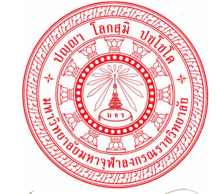 แบบตรวจติดตามและประเมินผล (Checklist)การดำเนินการประกันคุณภาพการศึกษาภายใน ระดับวิทยาเขต ประจำปีการศึกษา ๒๕๖๖มหาวิทยาลัยมหาจุฬาลงกรณราชวิทยาลัย  วิทยาเขตสุรินทร์องค์ประกอบที่ ๕ การบริหารจัดการ  ส่วนงานรับผิดชอบหลัก : สำนักงานวิทยาเขต*๔. บริหารงานด้วยหลักธรรมาภิบาลอย่างครบถ้วนทั้ง ๑๐ ประการที่แสดงผลการดำเนินงานอย่างชัดเจนองค์ประกอบ/ตัวบ่งชี้/เกณฑ์มาตรฐานค่าคะแนนค่าคะแนนค่าคะแนนเอกสาร/หลักฐานที่ควรมีองค์ประกอบ/ตัวบ่งชี้/เกณฑ์มาตรฐานมีครบมีบางส่วนไม่มีเอกสาร/หลักฐานที่ควรมีองค์ประกอบ/ตัวบ่งชี้/เกณฑ์มาตรฐาน(2)(1)(0)เอกสาร/หลักฐานที่ควรมีองค์ประกอบที่ ๕ การบริหารจัดการองค์ประกอบที่ ๕ การบริหารจัดการองค์ประกอบที่ ๕ การบริหารจัดการองค์ประกอบที่ ๕ การบริหารจัดการองค์ประกอบที่ ๕ การบริหารจัดการตัวบ่งชี้ที่ ๕.๑ การบริหารของคณะเพื่อการกำกับ ติดตารมผลสำเร็จตามพันธกิจกลุ่มสถาบัน และเอกลักษณ์ของคณะ  วิทยาเขต  และวิทยาลัย (กระบวนการ)ตัวบ่งชี้ที่ ๕.๑ การบริหารของคณะเพื่อการกำกับ ติดตารมผลสำเร็จตามพันธกิจกลุ่มสถาบัน และเอกลักษณ์ของคณะ  วิทยาเขต  และวิทยาลัย (กระบวนการ)ตัวบ่งชี้ที่ ๕.๑ การบริหารของคณะเพื่อการกำกับ ติดตารมผลสำเร็จตามพันธกิจกลุ่มสถาบัน และเอกลักษณ์ของคณะ  วิทยาเขต  และวิทยาลัย (กระบวนการ)ตัวบ่งชี้ที่ ๕.๑ การบริหารของคณะเพื่อการกำกับ ติดตารมผลสำเร็จตามพันธกิจกลุ่มสถาบัน และเอกลักษณ์ของคณะ  วิทยาเขต  และวิทยาลัย (กระบวนการ)ตัวบ่งชี้ที่ ๕.๑ การบริหารของคณะเพื่อการกำกับ ติดตารมผลสำเร็จตามพันธกิจกลุ่มสถาบัน และเอกลักษณ์ของคณะ  วิทยาเขต  และวิทยาลัย (กระบวนการ)๑. พัฒนาแผนกลยุทธ์จากผลการวิเคราะห์ SWOT โดยเชื่อมโยงกับวิสัยทัศน์ของวิทยาเขต และสถาบัน รวมทั้งสอดคล้องกับกลุ่มสถาบันและเอกลักษณ์ของวิทยาเขต และพัฒนาไปสู่แผนกลยุทธ์ทางการเงินและแผนปฏิบัติการประจำปีตามกรอบเวลาเพื่อให้บรรลุผลตามตัวบ่งชี้และเป้าหมายของแผนกลยุทธ์และเสนอผู้บริหารระดับสถาบันเพื่อพิจารณาอนุมัติ- แผนพัฒนาวิทยาเขตสุรินทร์ ระยะที่ ๑๓ (๒๕๖๖-๒๕๗๐)- แผนปฏิบัติการประจำปีงบประมาณ ๒๕๖๖- แผนปฏิบัติการประจำปีงบประมาณ ๒๕๖๗- แผนกลยุทธ์ทางการเงิน - รายงานการประชุมคณะกรรมการประจำวิทยาเขตสุรินทร์- แผนผังความเชื่อมโยงแผนระยะ ๑๓ ระหว่างยุทธศาสตร์ กลยุทธ์ ตัวชี้วัด โครงการ และผู้รับผิดชอบ๒. ดำเนินการวิเคราะห์ข้อมูลทางการเงินที่ประกอบไปด้วยต้นทุนต่อหน่วยในแต่ละหลักสูตรสัดส่วนค่าใช้จ่ายเพื่อพัฒนานิสิต อาจารย์ บุคลากร การจัดการเรียนการสอน อย่างต่อเนื่อง เพื่อวิเคราะห์ความคุ้มค่าของการบริหารหลักสูตร ประสิทธิภาพ ประสิทธิผลในการผลิตบัณฑิต และโอกาสในการแข่งขัน- คำสั่งแต่งตั้งคณะกรรมการวิเคราะห์ข้อมูลทางการเงิน- รายงานต้นทุนต่อหน่วยผลิต ประจำปีงบประมาณ ๒๕๖๗- รายงานการประชุมคณะอนุกรรมการการเงินและทรัพย์สิน๓. ดำเนินงานตามแผนบริหารความเสี่ยง ที่เป็นผลจากการวิเคราะห์และระบุปัจจัยเสี่ยงที่เกิดจากปัจจัยภายนอก หรือปัจจัยที่ไม่สามารถควบคุมได้ที่ส่งผลต่อการดำเนินงานตามพันธกิจของคณะและให้ระดับความเสี่ยงลดลงจากเดิม- แผนปฏิบัติการบริหารความเสี่ยง- บัญชีตรวจสอบผลการดำเนินการตามแผนการปฏิบัติการบริหารความเสี่ยง- รายงานแผนผลการดำเนินงานตามแผนปฏิบัติการบริหารความเสี่ยง- รายงานการติดตามประเมินผลการควบคุมภายใน (Control Self Assessment : CSA)*๔. บริหารงานด้วยหลักธรรมาภิบาลอย่างครบถ้วนทั้ง ๑๐ ประการที่แสดงผลการดำเนินงานอย่างชัดเจน- ประกาศมหาวิทยาลัย เรื่องธรรมาภิบาล ปี พ.ศ. ๒๕๖๗  ๑. หลักประสิทธิผล (Effectiveness)  ๒. หลักประสิทธิภาพ (Efficiency)  ๓. หลักการตอบสนอง (Responsiveness)  ๔. หลักภาระรับผิดชอบ (Accountability)  ๕. หลักความโปร่งใส (Transparency)  ๖. หลักการมีส่วนร่วม (Participation)  ๗. หลักการกระจายอำนาจ (Decentralization)  ๘. หลักนิติธรรม (Rule of Law)  ๙. หลักความเสมอภาค (Equity)  ๑๐. หลักมุ่งเน้นฉันทามติ (Consensus Oriented)๕. ค้นหาแนวปฏิบัติที่ดีจากความรู้ทั้งที่มีอยู่ในตัวบุคคล ทักษะของผู้มีประสบการณ์ตรง และแหล่งเรียนรู้อื่น ๆ ตามประเด็นความรู้ อย่างน้อยครอบคลุมพันธกิจด้านการผลิตบัณฑิตและด้านการวิจัย จัดเก็บอย่างเป็นระบบโดยเผยแพร่ออกมาเป็นลายลักษณ์อักษรและนำมาปรับใช้ในการปฏิบัติงานจริง- คู่มือการจัดการความรู้ (KM) - คำสั่งแต่งตั้งคณะกรรมการจัดการความรู้- แผนปฏิบัติการการจัดการความรู้ (KM)- ผลงานการจัดการความรู้ของบุคลากร- องค์ความรู้ที่จัดเก็บและเผยแพร่ ด้านการผลิตบัณฑิต  ด้านการวิจัย  เป็นต้น๖. การกำกับติดตามผลการดำเนินงานตามแผนการบริหารและแผนพัฒนาบุคลากรสายวิชาการและสายสนับสนุน- แผนอัตรากำลังบุคลากรสายวิชาการและสายปฏิบัติการวิชาชีพ ๕ ปี- ผังโครงสร้างการพัฒนาบุคลากรวิทยาเขตสุรินทร์ - รายงานผลการดำเนินงานตามแผนบริหารบุคลากรสายสายวิชาการและสายปฏิบัติการวิชาชีพ- รายงานผลการดำเนินงานตามแผนพัฒนาบุคลากรสายวิชาการและสายปฏิบัติการวิชาชีพ ประจำปีการศึกษา ๒๕๖๖หลักธรรมาภิบาลความหมายผลการดำเนินงานปีการศึกษา ๒๕๖๖๑. หลักประสิทธิผล (Effectiveness)- ผลการปฏิบัติงานที่บรรลุวัตถุประสงค์และเป้าหมายของแผนปฏิบัติการที่รับงบประมาณมาดำเนินการ โดยการปฏิบัติงานจะต้องมีทิศทาง ยุทธศาสตร์ และเป้าประสงค์ที่ชัดเจน มีกระบวนการปฏิบัติงานและระบบงานที่เป็นมาตรฐาน รวมถึง มีการติดตาม ประเมินผล และพัฒนาปรับปรุงอย่างต่อเนื่องและเป็นระบบ๒. หลักประสิทธิภาพ (Efficiency)- การบริหารงานตามแนวทางการกำกับดูแลที่ดี ที่มีการออกแบบกระบวนการปฏิบัติงานโดยการใช้เทคนิค และเครื่องมือการบริหารจัดการที่เหมาะสม ให้องค์การสามารถใช้ทรัพยากรทั้งด้านต้นทุน แรงงาน และระยะเวลาให้เกิดประโยชน์สูงสุดต่อการพัฒนาขีดความสามารถในการปฏิบัติราชการตามภารกิจเพื่อตอบสนองความต้องการของประชาชนและผู้มีส่วนได้ส่วนเสียทุกลุ่ม๓. หลักการตอบสนอง (Responsiveness)- การให้บริการที่สามารถดำเนินการได้ภายในระยะเวลาที่กำหนด และสร้างความเชื่อมั่น ความไว้วางใจ รวมถึง ตอบสนองตามความคาดหวัง/ความต้องการของประชาชนผู้รับบริการ และผู้มีส่วนได้ส่วนเสียที่มีความหลากหลาย และมีความแตกต่าง๔. หลักภาระรับผิดชอบ (Accountability)- การแสดงความรับผิดชอบในการปฏิบัติหน้าที่และผลงานต่อเป้าหมายที่กำหนดไว้ โดยความรับผิดชอบนั้น ควรอยู่ในระดับที่สนองต่อความคาดหวังของสาธารณะ รวมทั้งการแสดงถึงความสำนึกในการรับผิดชอบต่อปัญหาสาธารณะ๕. หลักความโปร่งใส (Transparency)- กระบวนการเปิดเผยอย่างตรงไปตรงมา ชี้แจงได้เมื่อมีข้อสงสัย และสามารถเข้าถึงข้อมูลข่าวสารอันไม่ต้องห้าม ตามกฎหมายได้อย่างเสรี โดยประชาชนสามารถรู้ทุกขั้นตอนในการดำเนินกิจกรรมหรือกระบวนการต่างๆ และสามารถตรวจสอบได้๖. หลักการมีส่วนร่วม (Participation)- กระบวนการที่ผู้บริหาร คณาจารย์ เจ้าหน้าที่ นิสิต ประชาชน และผู้มีส่วนได้ส่วนเสียทุกกลุ่มมีโอกาสได้เข้าร่วมในการรับรู้ เรียนรู้ ทำความเข้าใจ ร่วมแสดงทัศนะ ร่วมเสนอปัญหา/ประเด็นที่สำคัญที่เกี่ยวข้อง ร่วมคิดแนวทาง ร่วมการแก้ไขปัญหา ร่วมในกระบวนการตัดสินใจ และร่วมกระบวนการพัฒนาในฐานะหุ้นส่วนการพัฒนา๗. หลักการกระจายอำนาจ (Decentralization)- การถ่ายโอนอำนาจการตัดสินใจ ทรัพยากร และภารกิจ จากส่วนกลางให้แก่ส่วนงานภูมิภาค ดำเนินการแทน โดยมีอิสระตามสมควร รวมถึงการมอบอำนาจและความรับผิดชอบในการตัดสินใจและการดำเนินการให้แก่บุคลากร โดยมุ่งเน้นการสร้างความพึงพอใจในการให้บริการต่อผู้รับบริการ และผู้มีส่วนได้ส่วนเสีย การปรับปรุงกระบวนการ และเพิ่มผลิตภาพ เพื่อผลการดำเนินงานที่ดีของส่วนราชการ๘. หลักนิติธรรม (Rule of Law)- การใช้อำนาจของกฎหมาย กฎระเบียบ ข้อบังคับ ในการบริหารราชการด้วยความเป็นธรรม ไม่เลือกปฏิบัติ และคำนึงถึงสิทธิเสรีภาพของผู้มีส่วนได้ส่วนเสีย๙. หลักความเสมอภาค (Equity)- การได้รับการปฏิบัติและได้รับบริการอย่างเท่าเทียมกัน โดยไม่มีการแบ่งแยกด้าน ชาย/หญิง ถิ่นกำเนิด เชื้อชาติ ภาษา เพศ อายุ ความพิการ สภาพทางกายหรือสุขภาพ สถานะของบุคคลฐานะทางเศรษฐกิจและสังคม ความเชื่อทางศาสนา การศึกษา การฝึกอบรม และอื่นๆ๑๐. หลักมุ่งเน้นฉันทามติ (Consensus Oriented)- การหาข้อตกลงทั่วไป ภายในกลุ่มผู้มีส่วนได้ส่วนเสียที่เกี่ยวข้อง ซึ่งเป็นข้อตกลงที่เกิดจากการใช้กระบวนการเพื่อหาข้อคิดเห็นจากกลุ่มบุคคลที่ได้รับประโยชน์และเสียประโยชน์ โดยเฉพาะกลุ่มที่ได้รับผลกระทบโดยตรง ซึ่งต้องไม่มีข้อคัดค้านที่ยุติไม่ได้ในประเด็นที่สำคัญ โดยฉันทามติไม่จำเป็นต้องหมายความว่าเป็นความเห็นพ้องโดยเอกฉันท์